     Spaxton proposed English overview September 2021+         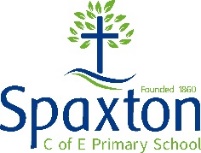 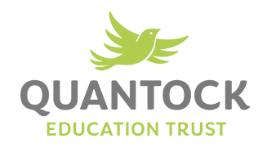 Yr R/1/2Term 1Term 2Term 3Term 4Term 5Term 6AFiction3 little pigsStory plot - Defeat the monster Narrative feature- Character descriptionNon-FictionInstructions – How to trap a wolfPoetryNursery rhymes FictionGoldilocksStory plot - journey Narrative feature- settingNon-FictionDiscussion – Do you like porridge?PoetryNursery rhymesFictionMagic porridge Story plot – Finding tale Narrative feature- Character and dialogueNon-FictionRecount - diaryLonger power of reading text FictionKassim and the greedy DragonStory plot – warning Narrative feature- suspenseNon-FictionNon-chronological report FictionThe paper bag princessStory plot – Defeat the monster  Narrative feature- Speech and punctuationNon-FictionPersuasion BFictionThe sheep and the GoatStory plot – JourneyNarrative feature- Setting Non-FictionInstructions – How to wash a woolly sheepPoetryNursery rhymesFictionMonkey See, Monkey doStory plot - journey Narrative feature- Openings and endings Non-FictionNon-chron report PoetryNursery rhymesFictionThe magic brush Story plot – finding tale Narrative feature- description Non-FictionExplanation FictionJack and beanstalk Story plot – portal Narrative feature- settingPoetryPerformance poetry Longer power of reading textFictionWhere the wild things areStory plot - journey and returnNarrative feature- descriptionNon-FictionDiscussionCFictionThe enormous turnip Story plot – cumulativeNarrative feature- opening and ending Non-FictionNon-chron report – food PoetryNursery rhymesFictionThe shelves and shoe makerStory plot – rags to riches Narrative feature- character description Non-FictionInstructions – How to trap an elfPoetryNursery rhymesFictionThree billy goats gruffStory plot – defeat the monsterNarrative feature- character description  Non-FictionDiscussion -  to convince troll not to eat goats Longer power of reading textFictionMr Gumpy’s outing Story plot – warning Narrative feature- descriptionNon-FictionRecount – diary FictionLittle CharlieStory plot – JourneyNarrative feature- speech and dialogue Non-FictionPersuasion Yr 3/4Term 1Term 2Term 3Term 4Term 5Term 6AFictionJack and beanstalkStory plot - portalNarrative feature- settingNon-FictionPersuasion – How to stop the giant eating JackFictionAdventure at Cambury ParkStory plot – finding tale Narrative feature- suspense Non-FictionDiscussion – is it ever right to steal?FictionNo one at home Story plot – Tale of fear Narrative feature- Description Non-FictionExplanation – How are houses built?FictionBeowulfStory plot – defeat the monsterNarrative feature- Character description PoetryEpic poetry FictionTales told in tents (CLPE)Non-FictionRecounts and Non-chronological report  (countries in Asia)Poetry Performance poetry FictionTales told in tents (CLPE)Non-FictionRecounts and Non-chronological report  (countries in Asia)Poetry Performance poetry BFictionCinderella Story plot – Rags to riches Narrative feature- Setting Non-FictionRecount/Newspaper – a royal wedding FictionGeorge’s Marvellous medicine Story plot – losing tale  Narrative feature- descriptionNon-FictionInstructions – How to make a medicine FictionArthur and the golden rope (Joe Ted Stanton)Non-FictionPersuasion PoetryFree verse FictionNail soup Story plot – warningNarrative feature- character and dialogue FictionBeat enemies Story plot – Tale of fear Narrative feature- Opening and ending Non-FictionExplanation – How to train a naughty Jack Russel Poetry Performance poetryFictionManor HouseStory plot – suspense Narrative feature- tale of fear Non-FictionNon-chron report Yr 5/6Term 1Term 2Term 3Term 4Term 5Term 6AFictionCosmic Frank Cotrell BoyceStory plot – science fiction/finding tale Narrative feature- character Non-FictionPersuasion Poetry Dif.forms of poetry Cosmic disco Grace Nicolls FictionCosmic Frank Cotrell BoyceStory plot – science fiction/finding tale Narrative feature- character Non-FictionPersuasion Poetry Dif.forms of poetry Cosmic disco Grace Nicolls FictionWolf brother Michelle PaverStory plot – quest/journeyNarrative feature- setting and suspense  Non-FictionRecount and discussion PoetryRhythm selected poems for children by Charles Causley FictionWolf brother Michelle PaverStory plot – quest/journeyNarrative feature- setting and suspense  Non-FictionRecount and discussion PoetryRhythm selected poems for children by Charles Causley FictionThe adventures of Odysseus Hugh Lupton, Daniel Morden and Christina Balit Story plot – suspense /voyage Narrative feature – opening and ending Non-FictionLetters and newspaper articles Poetry Reciting poems (using poems from3/4)  FictionThe adventures of Odysseus Hugh Lupton, Daniel Morden and Christina Balit Story plot – suspense /voyage Narrative feature – opening and ending Non-FictionLetters and newspaper articles Poetry Reciting poems (using poems from3/4)  BFictionKindlekrax Phillip Ridley  Story plot – defeat the monster  Narrative feature- description Non-FictionDiscussion Poetry Poems for fun FictionKindlekrax Phillip Ridley  Story plot – defeat the monster  Narrative feature- description Non-FictionDiscussion Poetry Poems for fun FictionFloodland Marcus Sedgewick Story plot Thriller/portalNarrative feature - settingNon-FictionExplanations and newspapers PoetryCollaborative poetry  FictionFloodland Marcus Sedgewick Story plot Thriller/portalNarrative feature - settingNon-FictionExplanations and newspapers PoetryCollaborative poetry  FictionThe lady of shallot Alfred TennysonNon-FictionPersuasion Poetry Performance poetryFictionThe highway man Story plot – adventure  Non-FictionInstructions Poetry Performance poetry